 CRANBERRY TOWNSHIP NOON ROTARY                                                                  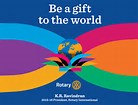 OCTOBER 13, 2015 REGULAR MEETING 12:00 Call to order by President Richard Dunmire, followed by Invocation, Pledge of Allegiance, 4 Way Test, Song. 12:05 Lunch, 12:20 Business Meeting, 12:40 Speaker and guests: 1:00 Adjournment. Guest:“The strength of the TEAM is each individual member. The strength of each member is the TEAM”. 												Phil JacksonHighlights from the Board meeting:Jerry presented to the Board, the budget for the 2015-June 30, 2016We have $10,000 surplus. There are several items that are not budgeted, but to be considered in the future.They are Seneca Valley Foundation, any unforeseen items, and any costs needed for the awards projects.Jerry applied the grant for the Health Kids Day in the amount of $1050. We will receive approximately $1000 profit from the cruise raffle.  It could increase with any additional cruise participants.The Board passed the budget at the October 13, 2015 meeting.The cruise report Glen deposited $2150, $1200 to the raffle winner, $1050 in the bank for deposit. If anyone cares to sign up for the cruise, please contact Glen at 724-628-6241.Secretary Report: Bill distributed the awards packets for the chairs to continue on their ideas that will meet the awards criteria.  Chairpersons may be called upon to give a brief talk to the membership regarding their ideas as well as their sense of direction to accomplish the goals.	Linda is planning a trip to Haines Elementary School.  It would be on a Tuesday in place of the meeting. Lunch would be provided.  We would participate in the art class, each of us making a bowl. The date has not been finalized.Treasurer Report: Jen issued a request to those members that have not received a bill.  Notify her and she will e-mail you a copy.  She can be reached at jcunningham@wesbanco.com. We still need to file our taxes.John will contact someone to assist us in completing the proper forms.Foundation Report: Dan collected $262 during the meeting. Members contributed to the various Foundation categories.SCHEDULE OF EVENTSSunday October 18, 2015, Hestia Award Banquet, Days Inn, Butler, Pa. for Linda (Contact Dan for tickets)Wednesday, October 28, 2015 INTERACT MEETING 3:00pm Seneca Valley High School LGI RoomThursday, November 12, 2015, BINGO, 7:00pm, Cranberry Place (will need volunteers) Rev. Bill/DanWednesday, November 25, 2015, Fellowship Dinner, St. Kilian (THANKSGIVING DINNER) (need volunteers)Monday, August 22, 2016 Annual Golf Outing, Olde Stonewall DATE AS BEEN FINALIZED!SPEAKER SCHEDULE 2015--10/20 Stan, 10/27 Bill D., 11/3 Richard, 11/17 Dave E, 11/24Curt, 12/1 Glen, 12/15 Kristy, 12/22 Jennifer C. 12/29 Mark, 2016---1/5 Dan, 1/19Jennifer G., 1/26 Henry, 2/2 Damon,2/16 Shavonne, 2/13 Bill H., 3/11 Dave H., 3/15 Richard, 3/22 Dan, 3/29 Denny, 4/15 Tom, 4/19 John, 4/26 Dr. Pete, 5/3 Jim, 5/17 Ken, 5, 24 Linda, 5/31 Greg, 6/1 Jerry.Respectfully submitted by William Hewko, Secretary and President Elect, 